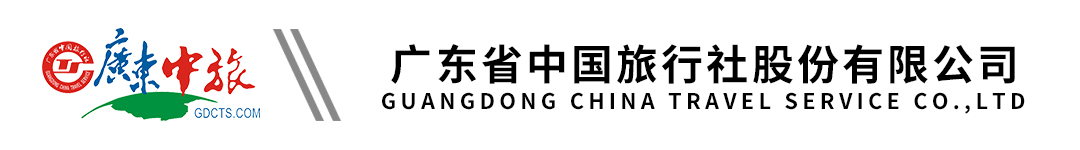 南极【庞洛邮轮】17天 星辉号华人包船摄影巡游（北上港起止）行程单行程安排费用说明其他说明产品编号DJH20250209D17出发地北京市-上海市-中国香港特别行政区目的地布宜诺斯艾利斯-乌斯怀亚行程天数17去程交通飞机返程交通飞机参考航班去程：（迪拜转机）去程：（迪拜转机）去程：（迪拜转机）去程：（迪拜转机）去程：（迪拜转机）产品亮点*五星级邮轮，所有客舱均有落地窗阳台，面积22.5㎡起；*五星级邮轮，所有客舱均有落地窗阳台，面积22.5㎡起；*五星级邮轮，所有客舱均有落地窗阳台，面积22.5㎡起；*五星级邮轮，所有客舱均有落地窗阳台，面积22.5㎡起；*五星级邮轮，所有客舱均有落地窗阳台，面积22.5㎡起；天数行程详情用餐住宿D1中国——迪拜——布宜诺斯艾利斯早餐：飞机上或自理     午餐：飞机上或自理     晚餐：飞机上或自理   飞机D2布宜诺斯艾利斯早餐：飞机上或自理     午餐：飞机上或自理     晚餐：飞机上或自理   SHERATON BUENOS AIRES HOTEL或同级酒店D3布宜诺斯艾利斯——乌斯怀亚早餐：酒店     午餐：自理     晚餐：自理   Hotel Albatros或Las Lengas或Hostel del Bosque或同级其它酒店D4乌斯怀亚早餐：酒店     午餐：西式自助     晚餐：邮轮上   邮轮上D5德雷克海峡 - 南设特兰群岛、南极半岛早餐：邮轮上     午餐：邮轮上     晚餐：邮轮上   邮轮上D6德雷克海峡 - 南设特兰群岛、南极半岛早餐：邮轮上     午餐：邮轮上     晚餐：邮轮上   邮轮上D7南设特兰群岛 、南极半岛早餐：邮轮上     午餐：邮轮上     晚餐：邮轮上   邮轮上D8南设特兰群岛 、南极半岛早餐：邮轮上     午餐：邮轮上     晚餐：邮轮上   邮轮上D9南设特兰群岛 、南极半岛早餐：邮轮上     午餐：邮轮上     晚餐：邮轮上   邮轮上D10南设特兰群岛 、南极半岛早餐：邮轮上     午餐：邮轮上     晚餐：邮轮上   邮轮上D11南设特兰群岛 、南极半岛早餐：邮轮上     午餐：邮轮上     晚餐：邮轮上   邮轮上D12南设特兰群岛、南极半岛返回乌斯怀亚早餐：邮轮上     午餐：邮轮上     晚餐：邮轮上   邮轮上D13继续返程回乌斯怀亚早餐：邮轮上     午餐：邮轮上     晚餐：邮轮上   邮轮上D14乌斯怀亚——布宜诺斯艾利斯早餐：邮轮上     午餐：自理     晚餐：秀场西式晚餐   SHERATON BUENOS AIRES HOTEL或同级酒店D15布宜诺斯艾利斯——迪拜——中国早餐：酒店     午餐：中餐馆     晚餐：自理   飞机上D16布宜诺斯艾利斯——迪拜——中国早餐：飞机上或自理     午餐：飞机上或自理     晚餐：飞机上或自理   飞机上D17中国早餐：飞机上或自理     午餐：飞机上或自理     晚餐：X   无费用包含√ 10晚11天船票（包含不同船舱的一个床位、早午晚西餐、24小时自助式茶和咖啡、欢迎晚宴或鸡尾酒会、橡皮艇巡航和登陆、专家学者极地专题讲座、政府税、码头税，租用登陆水靴、赠送冲锋衣、邮轮全程Wifi和房间mini-bar的软饮）。√ 10晚11天船票（包含不同船舱的一个床位、早午晚西餐、24小时自助式茶和咖啡、欢迎晚宴或鸡尾酒会、橡皮艇巡航和登陆、专家学者极地专题讲座、政府税、码头税，租用登陆水靴、赠送冲锋衣、邮轮全程Wifi和房间mini-bar的软饮）。√ 10晚11天船票（包含不同船舱的一个床位、早午晚西餐、24小时自助式茶和咖啡、欢迎晚宴或鸡尾酒会、橡皮艇巡航和登陆、专家学者极地专题讲座、政府税、码头税，租用登陆水靴、赠送冲锋衣、邮轮全程Wifi和房间mini-bar的软饮）。费用不包含√ 邮轮10晚小费共120欧元/人。√ 邮轮10晚小费共120欧元/人。√ 邮轮10晚小费共120欧元/人。预订须知√ 提交报名表格及护照首页复印件，并交定金50000元/人到帐，定位以订金到账为准，签订旅游合同/确认单。温馨提示*接受单男或单女报名该行程，组团方负责同性别拼房；退改规则取消行程收费约定：签证信息阿根廷签证（有效美国B1B2签证可申请阿根廷电子签证许可）报名材料提交报名表格及护照首页复印件保险信息赠送美亚万国游踪全球探索保险保险信息拒签收费约定：